一、无需认领事项操作明白纸以教育局为例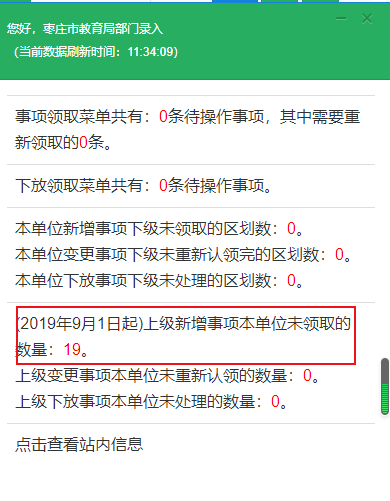 此类事项无需认领的话，可以通过以下操作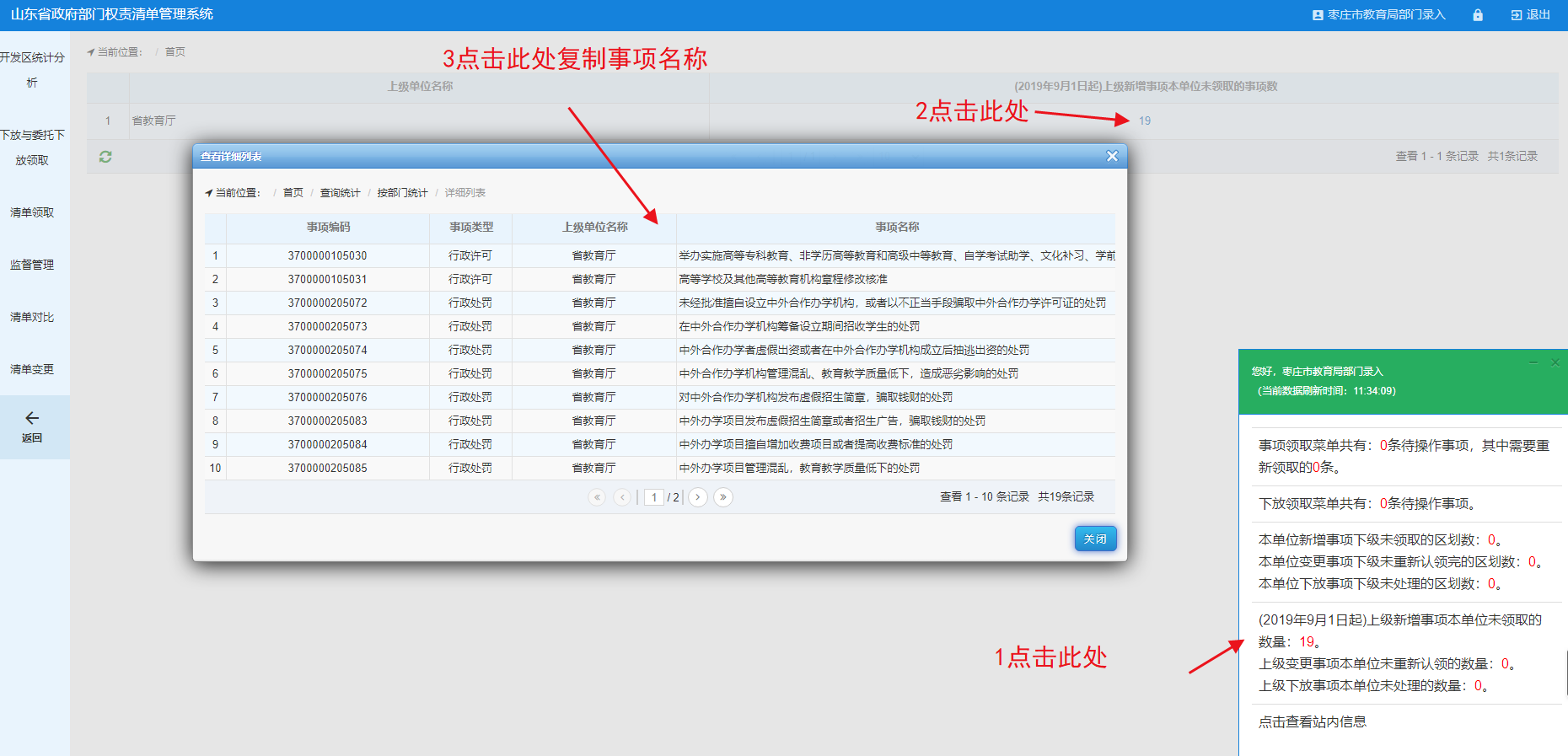 以序号2高等学校及其他高等教育机构章程修改核准为例。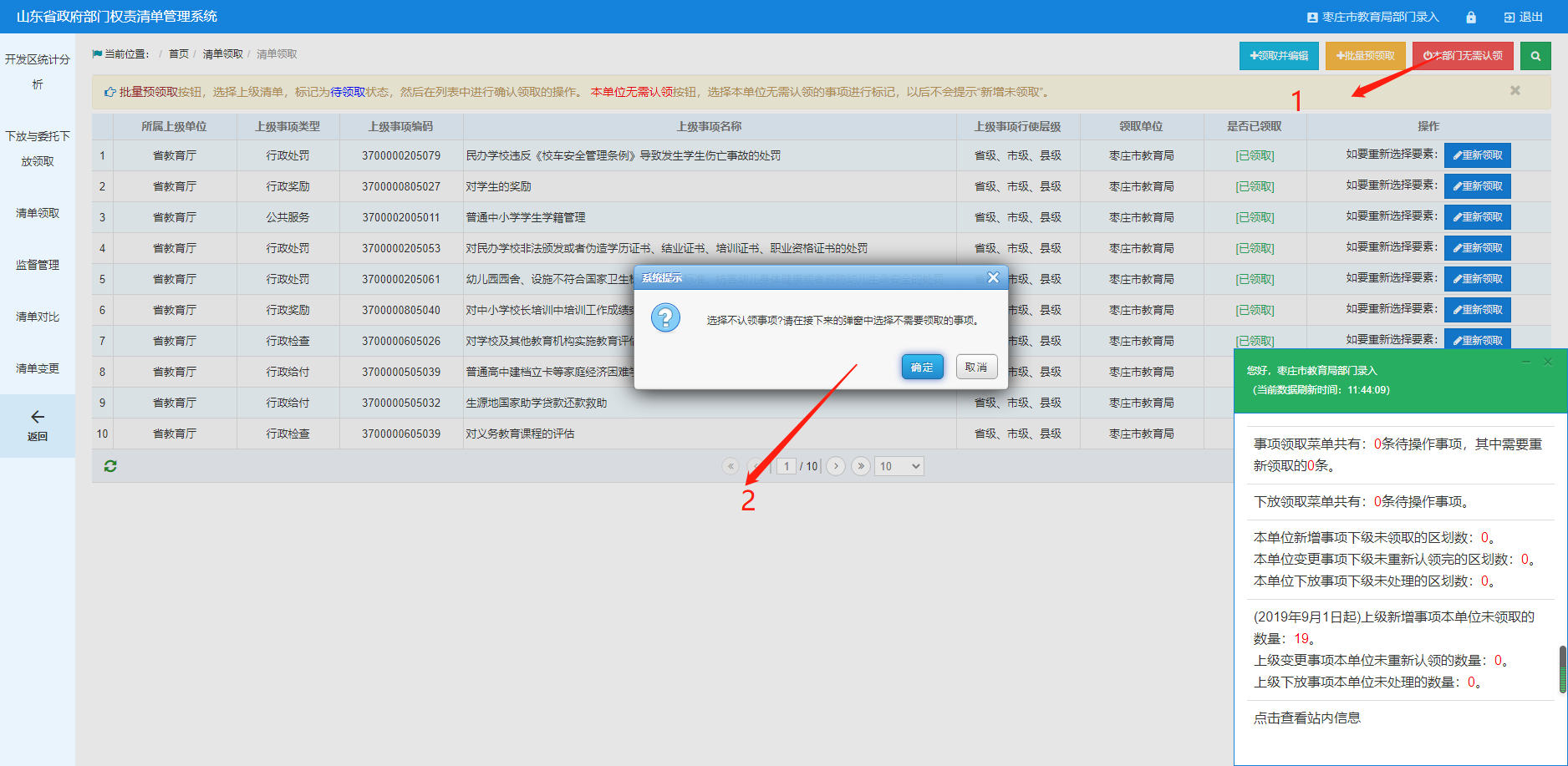 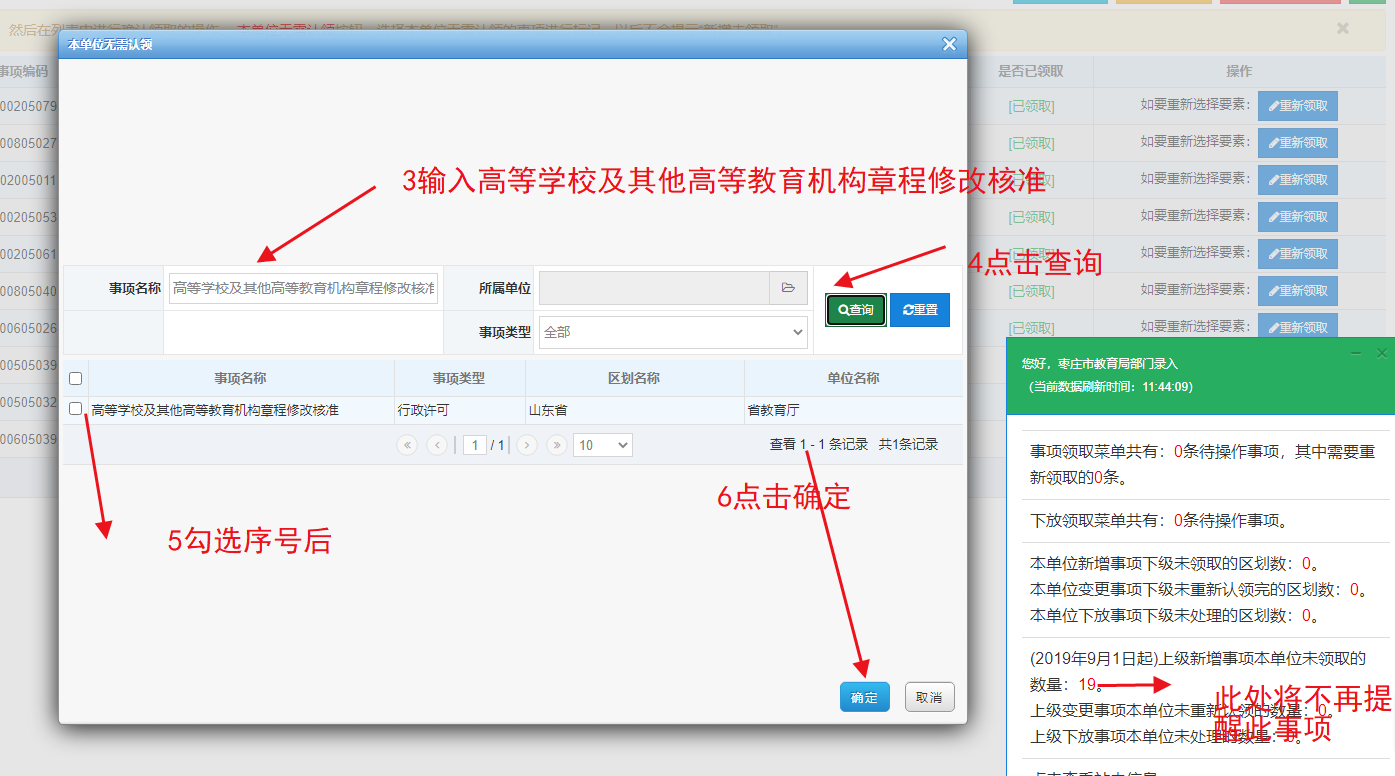 二、部分领取事项完全认领明白纸以教育局为例第一步，检查部门是否存在部分认领事项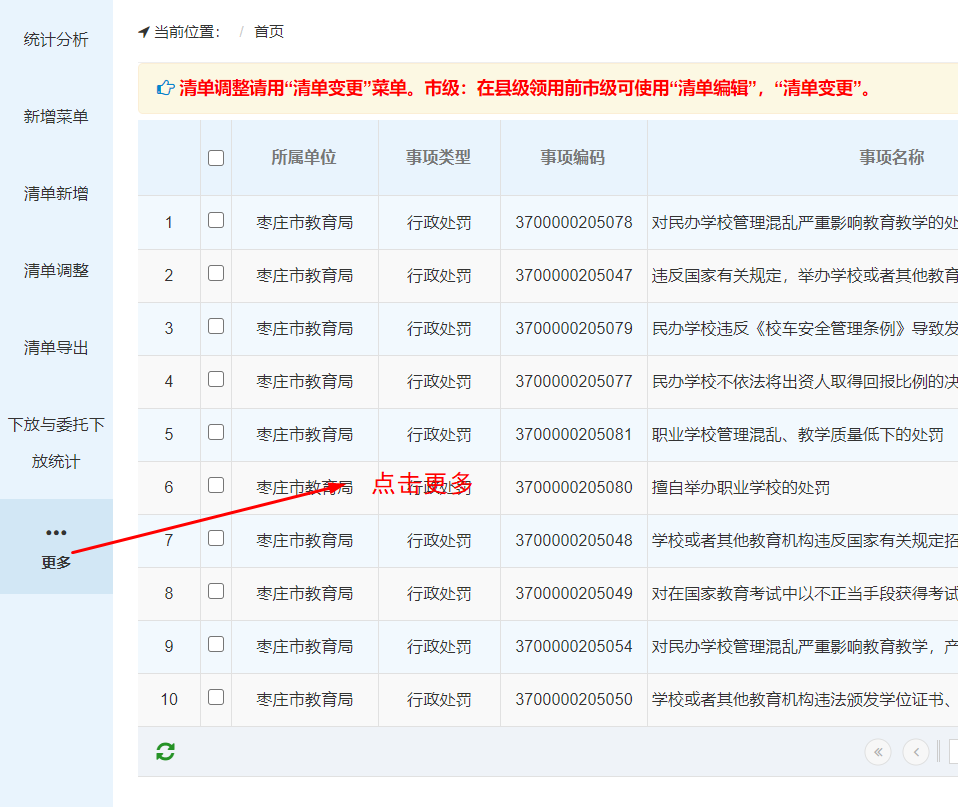 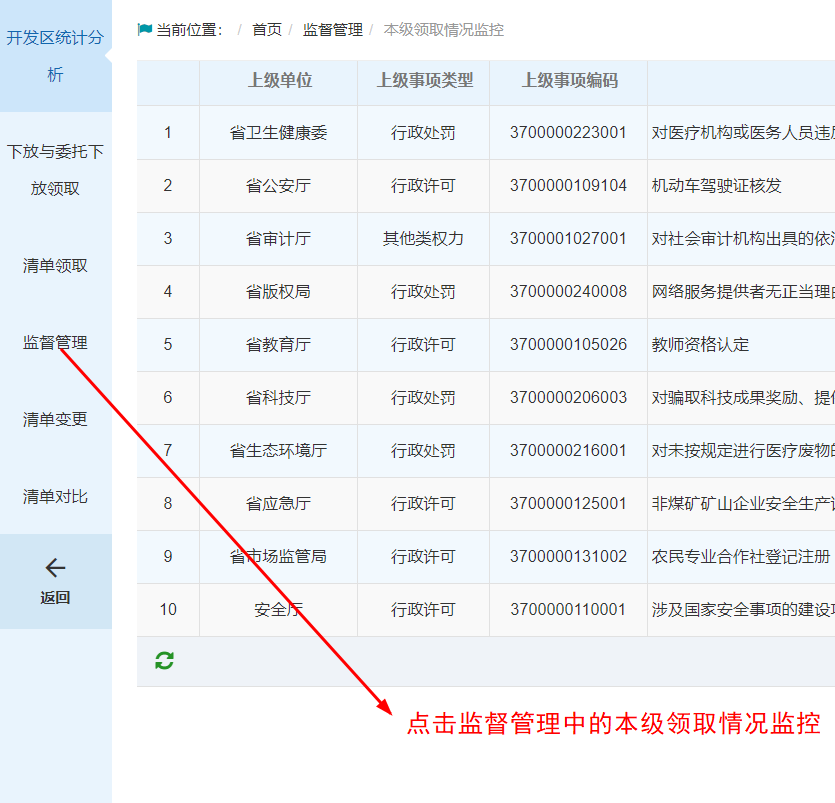 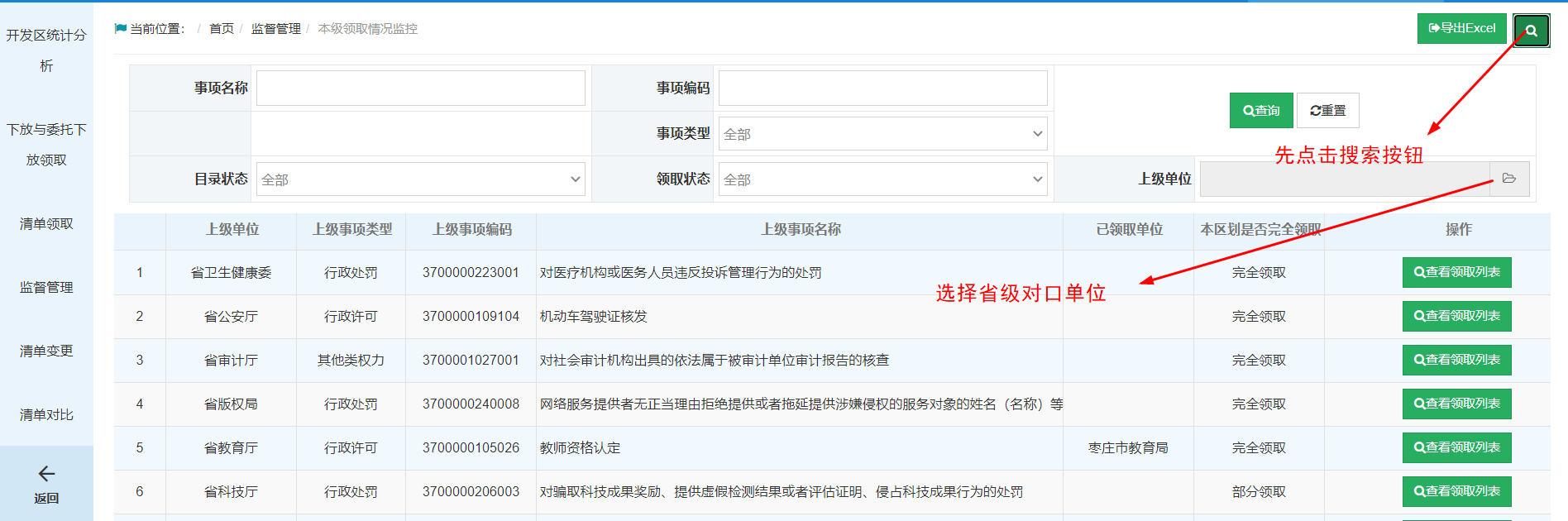 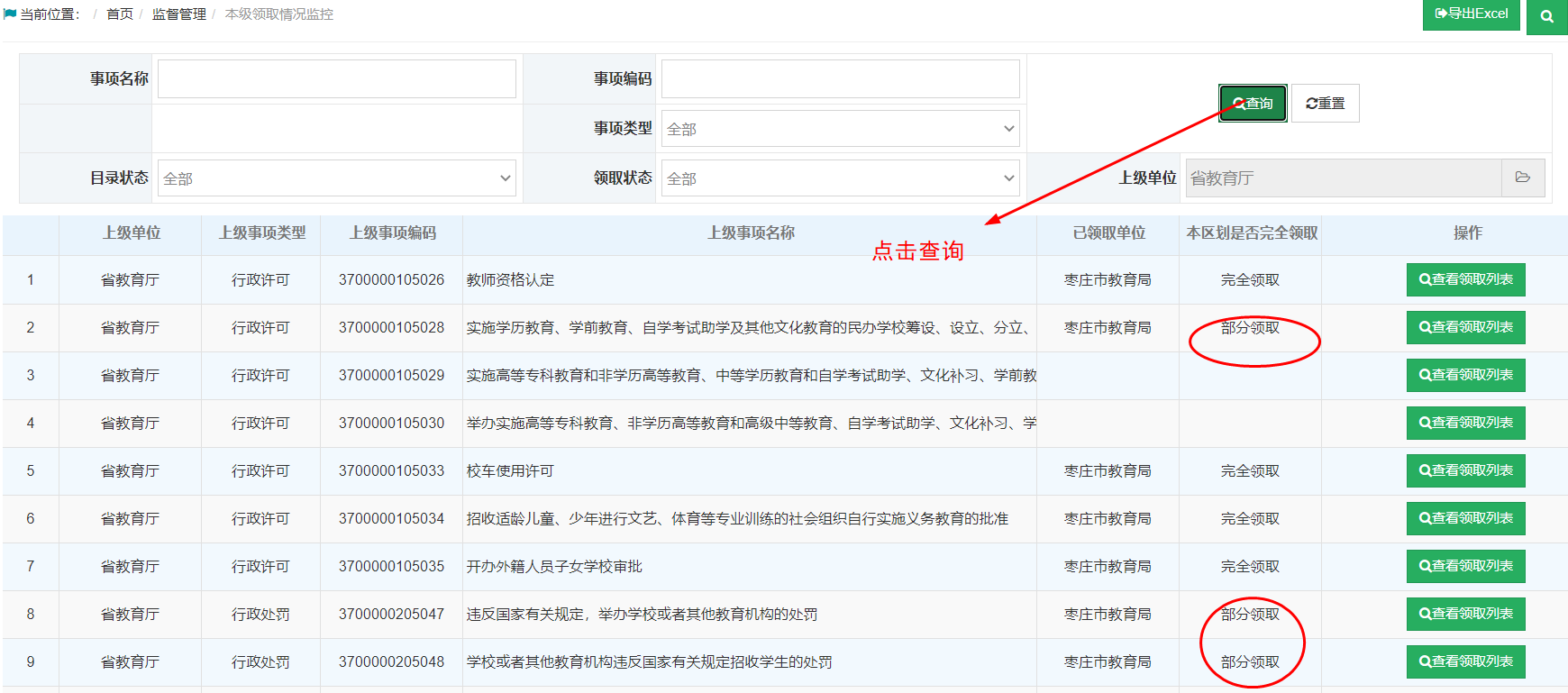 如果部分领取事项较多，可以截屏记录部分领取事项第二步，重新领取此类事项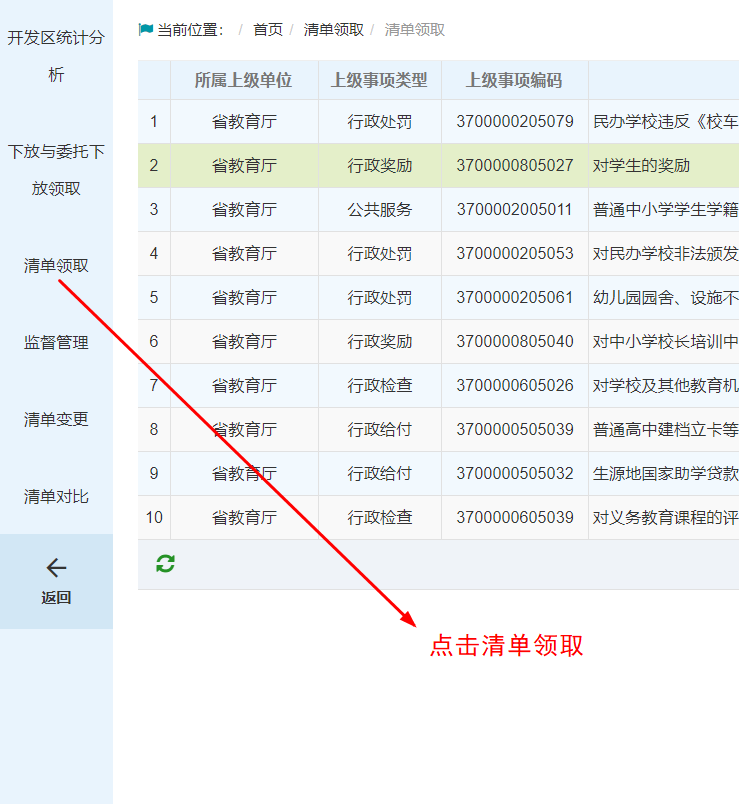 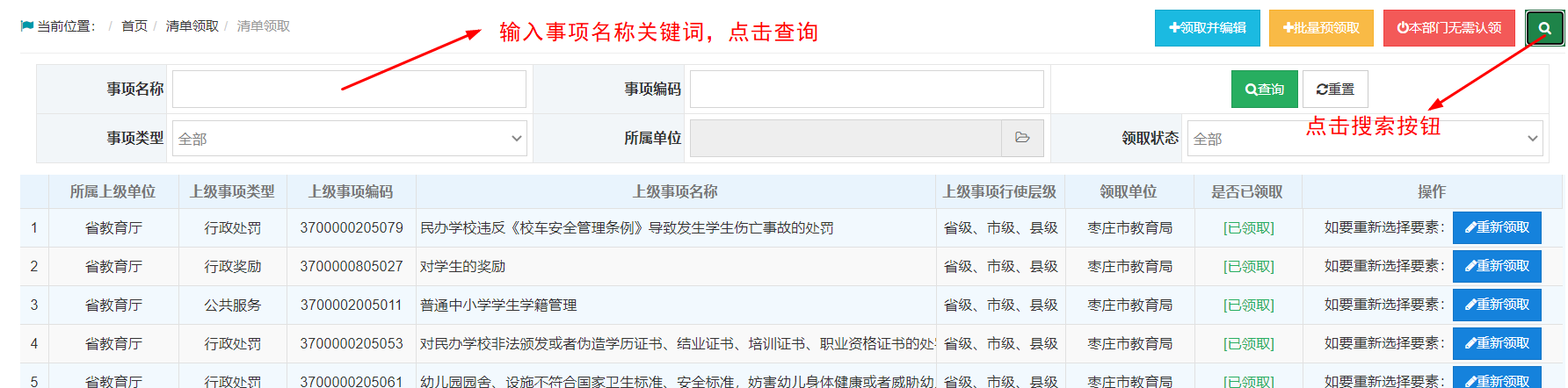 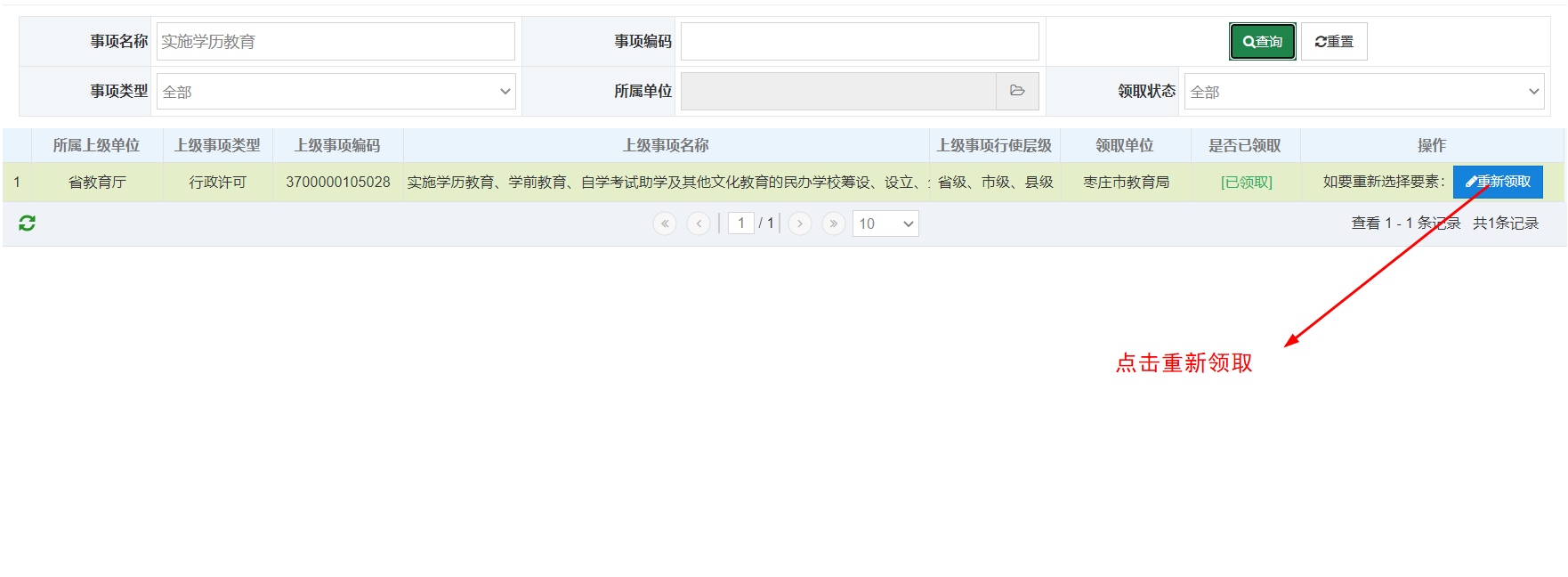 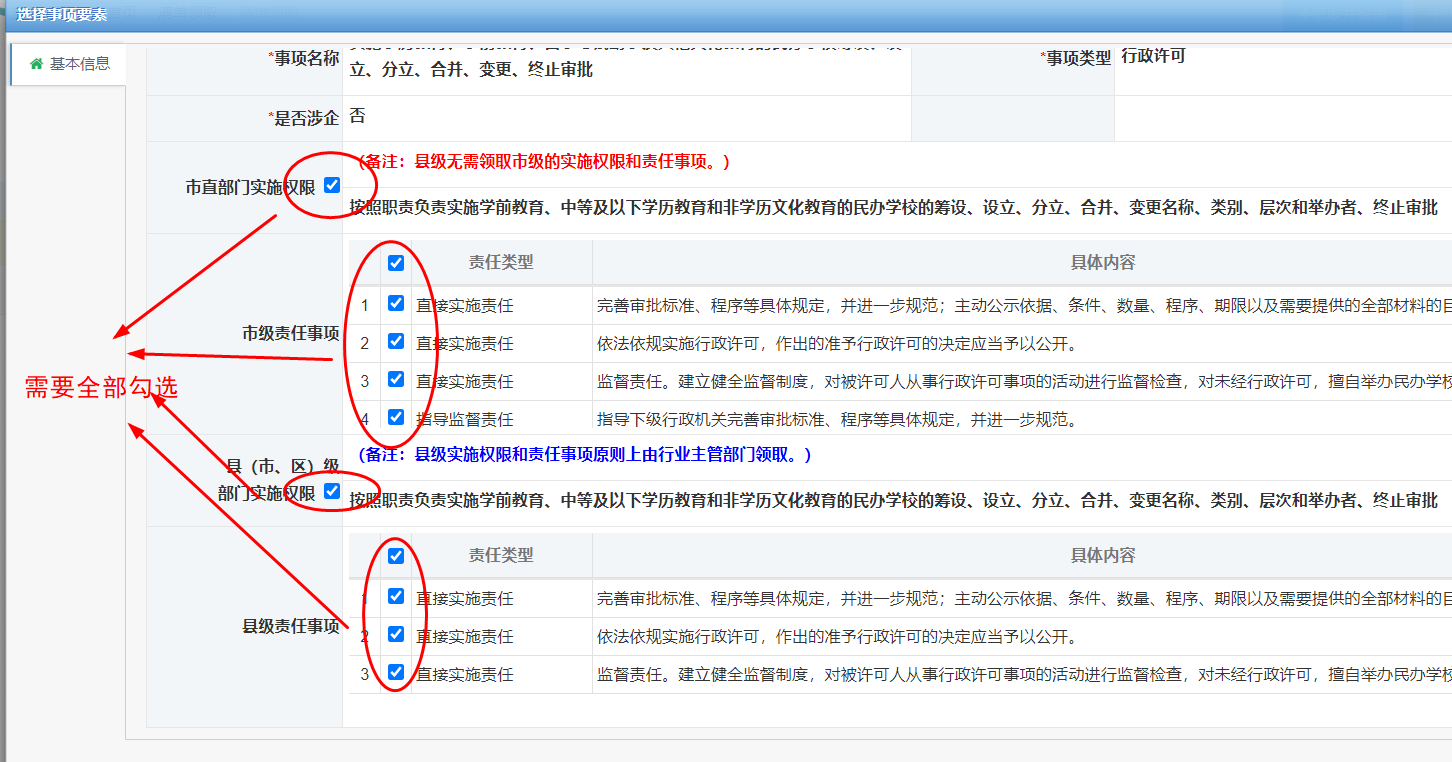 出现部分认领情况就是因为当初认领清单的时候没有勾选全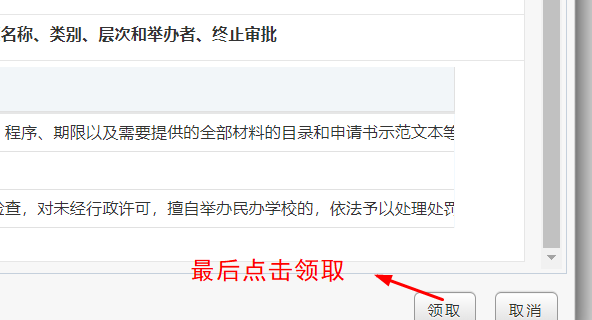 区级未认领或部分认领明白纸以公安局为例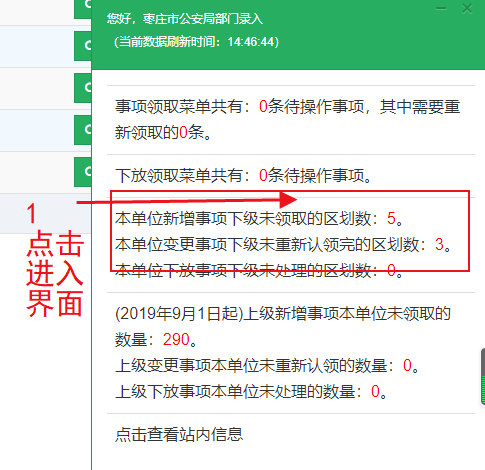 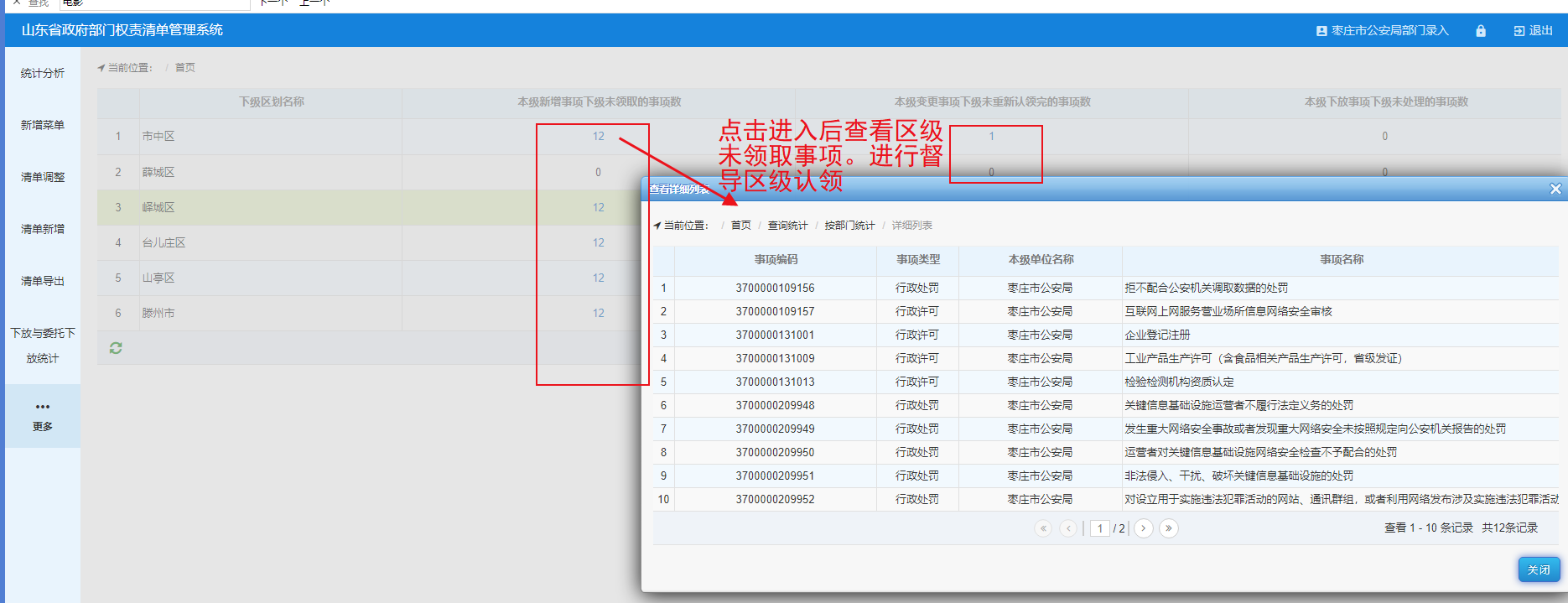 或者以下图为例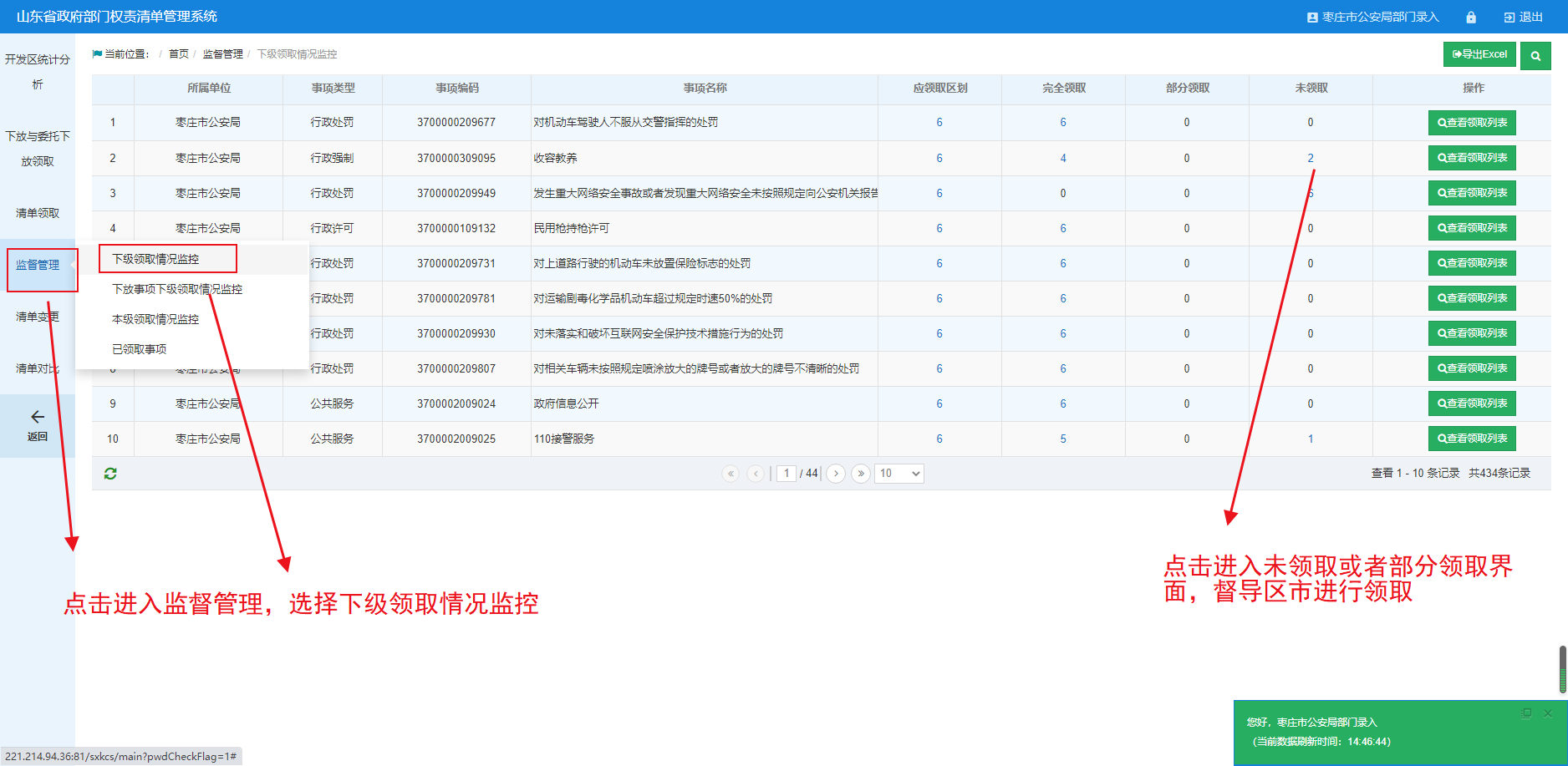 